Voyage au Brésil – Pérou du 4 septembre au 4 octobre 2018Agence AntipodesEn cas d’imprévu, pendant notre voyage, vous pouvez joindre l’agence, demander Justine notre correspondante, aux heures de bureaux, au 09 70 44 04 88 (depuis la France métropolitaine) ou au 084 24 08 67 (au Pérou), mais aussi 24h sur 24 au 00 51 984 94 56 26 (en dehors du Pérou) ou au 984 94 56 26 (au Pérou)Jour 1 – Départ Blagnac – 4 septembre	Compagnie aérienne Air PortugalHeure limite embarquement : 5 heures 15Heure départ : 6 heures 15Heure Arrivée Lisbonne : 7 heures 15Heure Départ Lisbonne : 13 heures 05Heure Arrivée Rio : 19 heuresVéronique et Georges viennent nous chercher à l’aéroport Nuit chez VéroniqueGeorges et Véronique ROY

Avenida  Atlântica 880/901

Leme- Copacabana

22010-000 Rio de Janeiro

	Jour 2 – Rio - 5 septembre		Jour 3 – Rio – 6 septembre		Jour 4 – Rio – 7 septembre		Jour 5 – Rio – 8 septembre		Jour 6 – Rio – 9 septembre		Jour 7 / 1 – Arrivée à Cusco – 10 septembre	Véronique et Georges nous accompagnent à l’aeroportCompagnie Aérienne AVIANCAHeure d’embarquement :Heure Départ : 5 heures 45Arrivée Lima : 9 heures 15Départ Lima : 11 heuresArrivée à Cusco à 12h20 Accueil par notre guide à l'aéroport et transfert vers Airbnb. Chez Andy Jardinez del Inca D2 CuscoDîner libre à Cusco. _	Jour 8 / 2 – Visite Cusco – 11 septembre	Journée libre à Cusco. Déjeuner  libre à Cusco. Dîner libre à Cusco.Nuit chez Andy _	Jour 9 / 3 -  visite de la Vallée Sacrée – 12 septembre	visite de la vallée sacrée avec AndyDiner libreNuit chez Andy _	Jour 10 / 4 - Journée libre à Cusco – 13 septembre	Matinée libre à Cusco. Déjeuner libre à Cusco. Après-midi libre à CuscoDiner libre à CuscoNuit chez Andy _	Jour 11   /  5 - Départ sur le « Chemin des Incas » - 14 septembre   Départ tôt dans la matinée depuis notre airbnb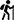 porteurs pour vos affaires (pour 1 personne / 6 kg): inclus 2 sacs de couchage confort -10ºc: inclus2 paires de bâtons de marche (la paire): inclus            4    2 tapis de sol auto-gonflant (plus confortable): inclusNous traverserons en bus la vallée sacrée des Incas en passant par le village d’Ollantaytambo.Nous rejoindrons le célèbre kilomètre 82, point de départ du chemin des Incas (2600 mètres d’altitude).Après le passage du point de contrôle, nous suivrons la rivière Urubamba et nous pourrons observer le glacier de la montagne Véronica, nous continuerons notre chemin jusqu’au complexe archéologique de Llactapata que nous visiterons.En fin d’après-midi nous arriverons tout près du village de Huayllabamba (3100 mètres d’altitude), puis poursuivrons en direction de Yuncachimpa (3300 m), où sera installé le campement.Temps de marche : 6 heures Dénivelé positif : 700 mètres Dénivelé négatif :    Nuit sous la tenteNote : Seul le portage du matériel collectif est prévu sur le chemin des Incas.On doit porter ses affaires, incluant le sac de couchage et le tapis de sol. Jour 12 / 6 - Huayllabamba – Col Warmiwañusca – Pacaymayo – 15 septembre	 Après notre petit déjeuner, nous commencerons doucement l’ascension du col de Warmiwañusca qui atteint 4215 mètres d’altitude.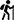 Au cours de cette longue montée nous traverserons une petite forêt de Queñua, arbre typique des Andes.Une fois cette difficulté franchie nous redescendrons dans la vallée et nous camperons tout près de Pacaymayo situé à 3620 mètres d’altitude.Nous pourrons apprécier tout au long de cette journée la construction du chemin des Incas.Temps de marche : 7 heures Dénivelé positif : 900 mètres Dénivelé négatif :  600 mètresNuit sous la tente _	Jour 13 / 7 - Pacaymayo – Runkurakay – Sayacmarca – Wiñaywayna – 16 septembre	 Cette journée de marche, plus longue mais moins difficile que la précédente, sera une très belle randonnée à travers les superbes sites archéologiques Incas relié par des tronçons de chemins pavées.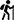 Nous commencerons par visiter le complexe Inca de Runkurakay, ensuite nous effectuerons la montée d’un col à 3950 mètres.La journée se terminera par la visite des sites de Sayacmarca, Phuyupatamarca, Intipata (optionnel) et Wiñaywayna, où nous pourrons observer une nature de plus en plus exubérante.Nous camperons tout près du site de Wiñaywayna (2700 mètres).Temps de marche : 7/8 heures Dénivelé positif : 500 mètres Dénivelé négatif : 900 mètresNuit sous la tenteNote : Le soir de cette journée remise du pourboire à l’équipe du trek.90 soles par personne pour porteur et chef, 30 soles par personne pour guide.Jour 14 / 8 - Wiñaywayna – Inti Punku Machu Picchu – Cusco – 17 septembre Cette journée commencera très tôt afin d’être parmi les premiers sur le dernier tronçon menant à Machu Picchu.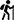 Petit déjeuner à emporter en attendant l'ouverture des portes.Après le passage du dernier point de contrôle, nous continuerons notre marche à travers la végétation qui se transforme de plus en plus en Jungle.Nous arriverons environ à la porte du soleil.C’est l’entrée du Machu-Picchu offrant l’un des panoramas les plus grandioses sur la citadelle Inca.Nous effectuerons une visite d’environ deux heures du site, ensuite vous aurez du temps libre pour visiter le site. A la fin de la visite, descente en bus vers Aguas Calientes.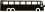 Temps de marche : 2/3 heuresDénivelé positif : + 200 mètres Déjeuner libre. Départ en train Vistadome 1ère classe vers Ollantaytambo. Les voitures sont équipées de toits panoramiques et de baies vitrées permettant de mieux apprécier les paysages.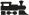  Continuation en bus vers Cusco.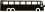 Dîner libre à Cusco.Nuit chez AndyJour 15 / 9 – Journée repos à Cusco – 18 septembre	Journée libre à Cusco. Déjeuner  libre à Cusco. Dîner libre à Cusco.Nuit chez Andy _	Jour 16 / 10 - Cusco / Jungle amazonienne – 19 septembre	Départ depuis notre Airbnb à l’aéroport de Cusco accompagné par votre guide (aide aux formalités d’embarquement). Nous nous envolerons vers Puerto Maldonado (40 minutes de vol environ), au cœur de l’Amazonie péruvienne.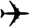 Accueil à l'aéroport de Puerto Maldonado par votre guide.Transfert aux bureaux du Lodge pour y déposer votre excédent de bagage, afin de faciliter leurs transports.Départ pour le port de Puerto Maldonado.Après trois quarts d'heure de navigation sur le Madre de Dios, arrivée à la posada Corto Maltes Amazonia. Cocktail de bienvenue et installation dans vos bungalows.Dans l'après-midi, première rencontre avec la forêt.Excursion dans la jungle par les trochas (petits chemins serpentant dans la forêt, 2 à 3 heures de marche).Découvertes des immenses arbres qui composent la forêt, mais aussi des plantes médicinales. Possibilité d’observer des oiseaux depuis un mirador.Durant cette excursion, vous découvrirez également une exploitation de caoutchouc, une des principales activités économiques de la région. Vous aurez l'opportunité de découvrir tous le processus de récolte de cette matière tant utilisée.A la nuit tombée, promenade en bateau sur le fleuve pour observer les caïmans.Déjeuner inclus au Lodge et Dîner inclus au Lodge.Nuit au Lodge Corto Maltes - Corto maltes amazoniaSitué à 40 minutes en bateau de la ville de Puerto-Maldonado, cet éco-lodge constitué de bungalows séparés au coeur de l'Amazonie.Adresse: Jiron Billinghurts 222 Tel: +51 82 982985020 Site Web : www.cortomaltes-amazonia.com _	Jour 17 / 11 - Jungle amazonienne – 20 septembre	Petit déjeuner sous forme de snack à consommer pendant le trajet.Nous partirons en bateau, sur la rivière Madre de Dios, en direction de l'île aux singes où vivent en liberté différentes espèces de ces sympathiques primates.Nous nous dirigerons ensuite vers le « lago Sandoval », lac abritant un grand nombre d’espèces animales.Après une randonnée de 3 km à travers la forêt tropicale, promenade sur le lac en canoë, où nous pourrons y observer différentes espèces habitant le lieu, tels que singes, tortues, oiseaux, papillons, etc. ainsi qu'une grande variété de fleurs tropicales. Déjeuner sous forme de panier repas.Retour au Lodge.Départ vers l'une des tours d'observation du Lodge.Vous pourrez y admirer la canopée, mais aussi de nombreuses espèces d’oiseaux peuplant le haut des arbres.Nous apprécierons aussi le coucher de soleil inoubliable sur la forêt, puis regagnerons le Lodge à la nuit tombée. Nuit en Lodge.Note :Lors de fortes pluies l'accès au lac peut être rendu plus difficile. _	Jour 18 / 12 - Puerto Maldonado / Cusco – 21 septembre	Expédition au petit jour à la « colpa de loros », où arrivent par centaines les perruches multicolores, pour picorer une argile spécifique à leurs organismes.Retour au lodge et petit déjeuner.Retour à Puerto Maldonado en bateau (8h30 ou 10h00 selon votre horaire de vol). Bref passage par le bureau du lodge pour y récupérer vos affaires.Avant  le départ,  petit  tour de la ville avec visite du marché typique, puis transfert à l'aéroport. Nous nous envolerons vers CuscoAccueil à l'aéroport et transfert à l'hôtel accompagné par votre guide. Après-midi libre à Cusco Dîner libre à Cusco. Nuit chez Andy _	Jour 19 / 13 - Visite de l'Altiplano – 22 septembre	Transfert depuis votre hôtel vers le terminal de bus accompagné par votre guide.Départ depuis Cusco vers Puno en bus (6h de route environ, et 4h d'arrêts avec repas et visites).Vous traverserez les grands paysages des hauts plateaux andins, en observant plusieurs arrêts sur différents sites d’intérêt.Cette étape nous emmène à Andahuaylillas. Ce petit village est célèbre pour son église du début du XVIIème siècle, connue sous le nom de « Chapelle Sixtine de l’Amérique du Sud » grâce aux fresques et tableaux qui la décorent, mais également pour son autel ciselé d’or.Visite du site de Raqchi où se situe le temple Inca de Wiracocha, le dieu créateur.Ce temple constituait un centre administratif et religieux de premier plan. Ses impressionnantes dimensions et sa situation géographique laisse penser qu’il s’agissait d’un centre destiné à stocker la nourriture pour les pèlerins se rendant à Cusco, situé au carrefour entre deux grandes régions.Arrêt déjeuner inclus à Sicuani.Vous observerez ensuite un arrêt au col de la Raya,  (4335 mètres) à laquelle vous vous trouvez.Vous y découvrirez la majestueuse Cordillère Royale, au cœur de la chaîne de montagne sud-américaine. Vous découvrirez enfin le musée lithique de Pucara, lequel retrace l’évolution des peuples andins depuis les premiers hommes jusqu’aux Incas.Transfert à votre hôtel, accompagné par votre guide Dîner libre à Puno. Casona plaza hotel Puno Adresse: Jiron Arequipa 655 esquina con jiron Puno Tel: +51 51365614 Site Web: www.casonaplazahotel.com Check-in: 13:00:00 Check-out: 10:00:00 _	Jour 20 / 14 - Iles Uros et Amantani – 23 septembre	Transfert au port de Puno. Départ en bateau à la découverte du lac Titicaca, le lac navigable le plus haut du monde.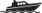 Nous débuterons la découverte du lac avec la visite de l’archipel des Îles Uros, constituée d’une quarantaine d’îles faites d’un socle de plantes aquatiques tressées, et renforcées avec des roseaux du Lac, la « totora ». Cette étape de l’excursion vous permettra d’aller à la rencontre de la communauté Uros qui habite sur les différentes îles : ce sont plusieurs familles qui vivent principalement de pêche et du tourisme.Vous poursuivrez le voyage en direction de l’île d’Amantani, d’où vous pourrez apprécier le Lac Titicaca depuis un belvédère, situé en haut de la colline.Vous y découvrirez les différentes activités des habitants de l’île, notamment l’agriculture avec de nombreuses cultures en terrasses, l’élevage de lamas, chèvres, et moutons ainsi que l’artisanat qui s’est progressivement développé, conjointement avec le tourisme.Déjeuner tardif (inclus) chez la famille d'accueil à Amantani.Vous serez accueillis dans une famille à Amantani pour partager un repas avec ses membres.    Nuit en famille d’accueil. - Casas de habitantes en la isla Amantani _	Jour 21     /        15 - Ile de Taquile – 24 septembre	 Après un petit déjeuner typique dans votre famille d’accueil, vous reprendrez le bateau pour vous diriger vers l'île de Taquile.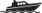 Taquile est une île paisible aux collines verdoyantes, tout un contraste avec le bleu vif du Lac Titicaca.Ce sera l’occasion de découvrir les coutumes et traditions des habitants de l’île, qui possèdent une tradition textile de haute qualité.Le costume typique, reflétant état civil et fonction dans la communauté, est également une particularité que les habitants seront fiers de vous faire partager. Les femmes portent par exemple des couleurs vives lorsqu’elles sont célibataires, et des couleurs obscures lorsqu’elles sont mariées. Les hommes quant à eux portent des bonnets rouges et blancs lorsqu’ils sont célibataires et rouges lorsqu’ils sont mariés.     Déjeuner inclus à Taquile.Il faut compter une heure de marche environ pour atteindre la place principale de Taquile.Retour en bateau à Puno après le déjeuner et Transfert à votre hôtel le Casona plaza hotel Dîner libre à Puno. _	Jour 22   /   16 - Canyon de Colca en service privé avec guide francophone – 25 septembre	Transfert au terminal de bus de Puno accompagné par votre guide francophone. Tôt le matin, nous partirons en minibus privé en direction de Chivay (6 heures de trajet avec arrêts). Au cours du trajet nous observerons différents arrêts afin de découvrir la biodiversité spécifique à cette région dont plusieurs espèces d’oiseaux Andins.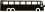 Déjeuner libre à Chivay.Dîner libre à Colca. La vallée du Colca possède de nombreuses sources d’eaux thermales dans lesquelles vous aurez la possibilité de vous baignerNuit dans le canyon de Colca.Nuit à Chivay - Casa Andina Srandard Colca Situé au fond du canyon de Colca, Il a la particularité de proposer un observatoire astronomique loin de toute pollution lumineuse.Adresse: Huayna Capac s/n Chivay Tel: +51 54 531020 / 531022 Site Web: www.casa-andina.com/ Jour 23 / 17 – Canyon de Colca / Arequipa en service privé – 26 septembre Tôt dans la matinée, avec  un guide francophone vous vous dirigerez en véhicule privé vers le belvédère de la Cruz del Condor (1h30 de route environ) d’où vous pourrez jouir d’un panorama incroyable sur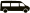 le majestueux canyon et sa vallée. De ce piton rocheux il est possible d’observer les impressionnants condors, évoluant dans leur milieu naturel, remonter le Canyon. Les différences climatiques entre l’abyssale vallée et le plateau favorisent l’apparition de courants d’airs ascendants, phénomène avec lequel jouent les condors.Vous redescendrez le canyon par la rive gauche, puis passerez par les miradorsd’Antahuilque et Choquetico, célèbres pour leur cimetière pré inca et leurs sépultures suspendues.Nous aurons l’occasion de découvrir plusieurs villages traditionnels, à l’image de Maca, Achoma ainsi que Yanque et son église coloniale « baroque ».Déjeuner libre à Chivay.Après le déjeuner, vous poursuivrez le voyage en véhicule privé en direction d’Arequipa (4h00 environ). Au cours du voyage, nous traverserons la réserve naturelle de Salinas et Aguada Blanca, située à une altitude moyenne de 4300 mètres. Nous aurons peut-être l’occasion d’apercevoir un troupeau de lamas, et d’une façon plus générale, apprécier cet espace protégé riche en biodiversité.Dîner libre à Arequipa.Nuit à Arequipa - Casa Andina standard Arequipa, Non loin du centre ville, Adresse: Calle Jerusalén 603 Tel: 51 54 202070 Site Web: www.casa-andina.com/ (taxe d’entrée au canyon, 12.00 US$, non incluse) _	Jour 24 /  18 – Visite privée d’Arequipa avec guide francophone – 27 septembre	Matinée libre à Arequipa. Déjeuner libre à Arequipa.L’après-midi de cette journée est consacrée à la visite de la deuxième ville du pays, située au pied d’une impressionnante chaîne de volcans tutélaires, dont le Misti, qui culminent à plus de 5800 mètres au-dessus du niveau de la mer. Avec un ensoleillement exceptionnel et une gastronomie parmi les plus riches du Pérou, il est très plaisant de découvrir les trésors architecturaux et naturels de « la ville blanche », notamment à travers les étroites ruelles coloniales du centre-ville. C'est aussi la ville d’origine du célèbre écrivain Mario Vargas Llosa, prix Nobel de littérature 2010.Vous débuterez la visite de la ville par la Place des Armes, bordée d’arcades, dont tous les bâtiments qui l’entourent sont construits en Tuf de lave, ici appelé Sillar. Cette particularité architecturale a donné à la ville le surnom de « ville blanche ». Vous apprécierez la charmante Cathédrale, construite en sillar, endommagée par le tremblement de terre de 2001.Vous visiterez également le cloître de la « Compañia », une des plus anciennes églises jésuites de la ville, datant de 1739. Vous pourrez y découvrir un ensemble architectural remarquable.La découverte de la ville se poursuivra par la visite du Couvent de Santa Catalina, construit au XVIème siècle, véritable ville religieuse aux couleurs vives et aujourd’hui totalement intégrée dans le tissu urbain d’Arequipa. Le monastèrecouvre une surface de 20 000 m2, qui hébergeât, jusqu’en 1970, près de 500 religieuses qui vivaient coupées du monde extérieur. Aujourd’hui ouvert au public, les religieuses n’en occupent qu’une petite partie respectant encore la vie de cloitre.Dîner libre à Arequipa.Nuit à Arequipa - Casa Andina standard Arequipa	Jour 25 / 19– Bus Arequipa / Nazca – 28 septembre	Matinée libre à Arequipa Déjeuner libre à Arequipa.Transfert au terminal de bus accompagné par votre guide francophone.Départ en bus (13h30) en direction de Nazca via la Panaméricaine (10h de route environ). Arrivée à Nazca à 22h50.Transfert à l’hôtel Diner libre à NazcaNuit à Nazca - Casa andina Standard NazcaAdresse: Jr. Bolognesi 367 Nazca Tel: +51 56 523563 Site Web: www.casa-andina.com/ Check-in: 12:00:00 Check-out: 10:00:00Jour 26 / 20 – Les lignes de Nazca, Musée Maria Reich et bus vers Paracas – 29 septembreDépart depuis votre hôtel en véhicule privé (chauffeur hispanophone) et observation des lignes de Nazca du haut du belvédère. (Prix pour monter au belvédère non inclus : entre 1 et 5 soles)Visite de la Casa Museo Maria Reiche.Retour à Nazca avec votre chauffeur. Déjeuner libre à Nazca.Transfert au terminal de bus.Départ en bus de ligne en direction de Paracas. Transfert depuis le terminal de bus Airbnb. Dîner libre à Paracas.Nuit Airbnb Jose de San Martin Mz _	Jour 27 / 21 - Iles Ballestas / Bus vers Lima – 30 septembre	 Nous nous dirigerons vers le port de Paracas, où nous partirons découvrir en bateau les îles Ballestas, assises au cœur d’une baie.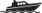 Grâce au courant marin de Humboldt qui favorise la prolifération de plancton, ce petit archipel abrite une biodiversité unique en son genre.Ainsi, lors de cette balade, vous pourrez contempler la faune locale située dans un cadre préservé telle que des colonies de lions de mers, des pingouins ainsi que de nombreuses espèces d’oiseaux marins.Déjeuner libre à Paracas. Transfert vers le terminal de bus. Départ en bus de ligne en direction de Lima (3 heures 30 de route environ). Au cours du trajet, nous pourrons découvrir les paysages arides de la côte.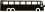 Transfert depuis le terminal de bus à l'hôtel de Lima accompagné par votre guide francophone. Dîner libre à Lima.Nuit Airbnb chez Claudia- jr Batalla de Junin 208 house 107 BarrancoNote :Excursion aux îles réalisable sous réserve de conditions météorologiques favorablesJour 28 / 22 - Journée libre Lima – 1er octobreLimaMatinée libre afin de profiter des charmes de la cité des Rois. Déjeuner libre à Lima.Après-midi libre à Lima. Dîner libre à Lima.Nuit Airbnb chez ClaudiaJour 29 / 23 - Journée libre Lima – 1er octobreNuit Airbnb chez ClaudiaJour 30 / 24 - Journée libre Lima – 2 octobreNuit Airbnb chez ClaudiaJour 31 / 25 – Retour France – 3 octobreCompagnie : AviancaHeure limite d’enregistrementHeure départ : 9 heures 35Heure Arrivée Bogota : 12 heures 44Heure départ :14 heures 24Heure Arrivée Madrid : 7 heures 05Heure Départ : 11h 40Heure Arrivée Blagnac : 12h55